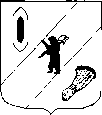 АДМИНИСТРАЦИЯ  ГАВРИЛОВ-ЯМСКОГОМУНИЦИПАЛЬНОГО  РАЙОНАПОСТАНОВЛЕНИЕ31.12.2013 № 1976Об утверждении  муниципальногозадания на выполнение  муниципальных работВ соответствии с пунктами 3, 4 статьи 69.2 Бюджетного кодекса Российской Федерации, постановлением Администрации Гаврилов-Ямского муниципального района от 08.12.2010 № 1786  «Об утверждении Порядка формирования, мониторинга, контроля и финансового обеспечения выполнения муниципального задания» с учетом  изменений,  внесенных постановлением Администрации Гаврилов-Ямского муниципального района  от 29.12.2012 № 2015 «Об утверждении Порядка формирования, мониторинга, контроля и финансового обеспечения выполнения муниципального задания»,  руководствуясь статьей 29 Устава Гаврилов-Ямского муниципального района,АДМИНИСТРАЦИЯ  МУНИЦИПАЛЬНОГО  РАЙОНА  ПОСТАНОВЛЯЕТ:Утвердить муниципальное задание на выполнение муниципальных работ  для МАУ «Редакция районной газеты «Гаврилов-Ямский вестник» и местного телевещания»  на 2014 год (Приложение).2. Постановление опубликовать  на официальном сайте Администрации муниципального района в сети Интернет.3. Контроль за исполнением данного  постановления возложить на  заместителя Главы Администрации муниципального района  Забаева А.А.4.Постановление вступает в силу с момента подписания и распространяется на правоотношения, возникшие с 01.01.2014 г.И.о. Главы Администрациимуниципального района –первый заместитель Главы Администрации муниципального района						В.И.СеребряковМУНИЦИПАЛЬНОЕ ЗАДАНИЕМАУ Редакция  районной газеты «Гаврилов-Ямский  вестник»  и  местного  телевещания на выполнение работ  на  2014 год 1. Общие положения1.1. Настоящее  муниципальное задание регулирует отношения между       Администрацией  Гаврилов-Ямского  муниципального района     (далее - учредитель) и  муниципальным  автономным учреждением  «Редакция  районной  газеты «Гаврилов-Ямский  вестник» и местного телевещания» (далее - исполнитель),  связанные с оказанием муниципальных услуг (выполнением работ). Документ устанавливает требования к составу, качеству и объему (содержанию), условиям, порядку и результатам оказания муниципальных услуг (выполнения работ), порядок контроля выполнения  муниципального задания, требования к отчетной информации, а также основания для внесения изменения в муниципальное задание.1.2. Предметом муниципального задания являются:1.2.1. Муниципальные услуги (с указанием категорий физических или юридических лиц, являющихся потребителями муниципальных услуг):Таблица 11.2.2. Работы:- информирование и обеспечение доступа населения о деятельности и решениях органов местного самоуправления, распространение иной официальной и социально-значимой информации;- освещение деятельности органов местного самоуправления, распространение иной официальной и социально-значимой информации в электронных средствах массовой информации.2. Показатели, характеризующие объем и(или) качество муниципальной услуг(и)Таблица 23. Требования к условиям, порядку и результатам оказания услуг._______________________________________________________________4. Предельные цены (тарифы) на оплату муниципальной услуги в случаях, если федеральным законом предусмотрено их оказание на платной основе4.1. Нормативный правовой акт, устанавливающий цены (тарифы) либо порядок их установления ____________________________________________4.2. Орган, устанавливающий цены (тарифы) ____________________4.3. Значения предельных цен (тарифов)Таблица 35. Характеристика работы5.1. Показатели, характеризующие объем и(или) качество работы:Таблица 45.2. Требования  к  условиям,  порядку  и результатам  выполнения работ.Постановление Администрации Гаврилов-Ямского муниципального района от  02.11.2012 № 1652 «Об утверждении Базовых  требований к качеству работ, выполняемых  муниципальным  автономным учреждением Гаврилов-Ямского муниципального  района «Редакция районной  газеты «Гаврилов-Ямский вестник» и местного телевещания».6. Контроль выполнения муниципального задания6.1. Форма отчета о выполнении муниципального задания по муниципальным услугам (работам):Таблица 56.2. Периодичность  представления отчета о выполнении муниципального задания:    ежеквартально,  до  15  числа  месяца, следующего  за  отчетным  кварталом;6.3. Дополнительные формы контроля исполнения муниципального задания, качества оказания муниципальных услуг (выполнения работ), а также периодичность их проведения:Таблица 66.4. Иные требования к отчетности об исполнении муниципального задания                  __________________________нет____________________________6.5. По результатам контроля выполнения муниципального задания и объемов оказания муниципальной услуги учредитель может:- рассмотреть  вопрос о внесении  изменений в муниципальное задание в части корректировки объемов оказания  муниципальных услуг (выполнения работ);- рассмотреть вопрос о сокращении объема финансового  обеспечения выполнения муниципального задания исходя из количества фактически неоказанных услуг (не выполненных работ) или оказанных с качеством нижеустановленного в муниципальном задании после внесения соответствующих изменений в муниципальное задание;- провести внеплановую проверку выполнения муниципального задания, качества оказания муниципальных услуг (выполнения работ);- рассмотреть вопрос об увеличении объема финансового обеспечения муниципального задания в случае выявления необходимости оказания учреждением муниципальных услуг (работ) сверх установленного в муниципальном задании;- принять иные меры по выявлению причин отклонения фактических значений показателей муниципального задания от плановых значений.7. Основания для приостановления или досрочного прекращениямуниципального задания7.1. Основания для приостановления действия муниципального задания:Таблица 7 7.2. Основания для досрочного прекращения действия муниципального задания:Таблица 8Приложение к постановлению  Администрации Гаврилов-Ямскогомуниципального  района   от 31.12.2013 № 1976Наименование муниципальной услуги (элемента услуги)Категория потребителей муниципальной услугиУслуга 1…Услуга n№ п/пНаименование муниципальнойуслуги (элемента услуги)Наименование показателяЕдиницаизмеренияПлановое значение показателя на очередной финансовый год и плановый периодПлановое значение показателя на очередной финансовый год и плановый периодПлановое значение показателя на очередной финансовый год и плановый период№ п/пНаименование муниципальнойуслуги (элемента услуги)Наименование показателяЕдиницаизмерения1-й год 2-й год 3-й год Показатели объема муниципальной услуги (в натуральном выражении)Показатели объема муниципальной услуги (в натуральном выражении)Показатели объема муниципальной услуги (в натуральном выражении)Показатели объема муниципальной услуги (в натуральном выражении)Показатели объема муниципальной услуги (в натуральном выражении)Показатели объема муниципальной услуги (в натуральном выражении)Показатели объема муниципальной услуги (в натуральном выражении)1.2.3.…Показатели, характеризующие качество муниципальной услугиПоказатели, характеризующие качество муниципальной услугиПоказатели, характеризующие качество муниципальной услугиПоказатели, характеризующие качество муниципальной услугиПоказатели, характеризующие качество муниципальной услугиПоказатели, характеризующие качество муниципальной услугиПоказатели, характеризующие качество муниципальной услуги1.2.3.…3.1. Нормативное правовое регулирование муниципальной услуги: _____________________________________________________________________3.2. Состав муниципальной услуги: ________________________________________________________________________________________________3.3. Порядок информирования о предоставлении муниципальной услуги ____________________________________________________________3.4. Порядок оказания муниципальной услуги _______________________________________________________________________________________3.5. Требования к организации предоставления муниципальной услуги __________________________________________________________________3.6. Требования к процессу предоставления муниципальной услуги__________________________________________________________________3.7. Требования к результату предоставления муниципальной услуги __________________________________________________________________Наименование муниципальной услуги (элемента услуги) Категории получателей услугиЦена (тариф), руб./ед.Цена (тариф), руб./ед.Цена (тариф), руб./ед.Наименование муниципальной услуги (элемента услуги) Категории получателей услуги1-й год 2-й год 3-й год 1.2.№ п/пНаименование работы (элемента работы)Наименование показателяЕдиница измеренияПланируемый результат выполнения работыПланируемый результат выполнения работыПланируемый результат выполнения работы№ п/пНаименование работы (элемента работы)Наименование показателяЕдиница измерения2012 год 2013 год 2014 год Показатели объема работы (в натуральном выражении)Показатели объема работы (в натуральном выражении)Показатели объема работы (в натуральном выражении)Показатели объема работы (в натуральном выражении)Показатели объема работы (в натуральном выражении)Показатели объема работы (в натуральном выражении)Показатели объема работы (в натуральном выражении)1.Информирование и обеспечение доступа населения о деятельности и решениях органов местного самоуправления, распространение иной официальной и социально-значимой информацииколичество  полос газеты в годколичество  номеров газеты в годпериодичностьшт.шт.раз в неделю5151275511755112.Освещение деятельности органов местного самоуправления, распространение иной официальной и социально-значимой информации в электронных средствах массовой информацииколичество  выпусков  телепередач в  годпериодичностьшт.раз  в неделю451451451Показатели качества выполнения работыПоказатели качества выполнения работыПоказатели качества выполнения работыПоказатели качества выполнения работыПоказатели качества выполнения работыПоказатели качества выполнения работыПоказатели качества выполнения работы1.Информирование и обеспечение доступа населения о деятельности и решениях органов местного самоуправления, распространение иной официальной и социально-значимой информациитип  бумаги/плотностьЦветностьФормат (размер) полосы  А3      Г./кв.м      кв.смГазетная, марка «О», ГОСТ 6445-74, пл. 42-45чернобелая  печать900Газетная, марка «О», ГОСТ 6445-74, пл. 42-45чернобелаяпечать 900Газетная, марка «О», ГОСТ 6445-74, пл. 42-45Цветная9002.Освещение деятельности органов местного самоуправления, распространение иной официальной и социально-значимой информации в электронных средствах массовой информациипродолжительность  выпусканаличие заведомо ложных или искаженных фактов, запрещенных к освещениюналичие фразеологических  оборотов и формулировок, допускающих неоднозначное толкованиеминда/нетда/нет252525нетнет№п/пНаименова-ние муниципальнойуслуги (работы)Наимено-вание показателя услуги (работы)Единица измере-нияПлановое значение показателяФактичес-коезначениепоказателяПричиныотклоне-нияПоказатели объема муниципальной услуги (работы) в натуральном выраженииПоказатели объема муниципальной услуги (работы) в натуральном выраженииПоказатели объема муниципальной услуги (работы) в натуральном выраженииПоказатели объема муниципальной услуги (работы) в натуральном выраженииПоказатели объема муниципальной услуги (работы) в натуральном выраженииПоказатели объема муниципальной услуги (работы) в натуральном выраженииПоказатели объема муниципальной услуги (работы) в натуральном выражении1.2.... Показатели качества муниципальной услуги (работы)Показатели качества муниципальной услуги (работы)Показатели качества муниципальной услуги (работы)Показатели качества муниципальной услуги (работы)Показатели качества муниципальной услуги (работы)Показатели качества муниципальной услуги (работы)Показатели качества муниципальной услуги (работы)1.2.... Форма контроляПравовые основания проведения контроляСроки (периодичность) проведения контроля1.Бухгалтерский  баланс ф.0503730               за  год2. Отчет об исполнении учреждением плана финансово-хозяйственной деятельности ф.0503737за  годОснование для приостановления муниципального заданияРеквизиты нормативного правового актаВнесение  изменений и дополнений в  нормативно-правовые акты, соглашения, регламентирующие  оказание  муниципальных  услуг.Постановление Администрации Гаврилов-Ямского муниципального  района от 29.12.2012 № 2018 «Об  утверждении Порядка  финансового  обеспечения выполнения  муниципального  задания».Нарушение  требований пожарной безопасностиСт. 6, 12 Федерального  закона  от 21.12.1994 № 69-ФЗ «О пожарной  безопасности»Основание для досрочногопрекращения муниципального заданияРеквизиты нормативного правового актаРеорганизация  либо  ликвидация  учрежденияПостановление Администрации Гаврилов-Ямского муниципального  района от 18.12.2012 № 1928 «Об утверждении Устава муниципального автономного учреждения Гаврилов-Ямского муниципального района «Редакция районной газеты «Гаврилов-Ямский вестник» и местного телевещания» Исключение из Перечня муниципальных услуг (работ), оказываемых муниципальными  учреждениями  Гаврилов-Ямского муниципальногорайона.Постановление  Администрации  Гаврилов-Ямского  муниципального района от 09.09.2011 № 1272 «Об    утверждении  Перечня муниципальных услуг (работ),оказываемых (выполняемых) муниципальнымиучреждениями Гаврилов-Ямского муниципальногорайона за счёт средств бюджета муниципального района».Нарушение требований закона РФ о СМИСт. 16 Закона РФ от 27.12.1991  № 2124-1 «О  средствах массовой  информации»